Информация о школьном этапе конкурса «Живая классика»В соответствии с Положением о Всероссийском конкурсе чтецов «Живая классика» 26.02.2018г  в МКОУ «Апшинской  СОШ» состоялся школьный тур конкурса по чтению отрывков из прозаических произведений русских и зарубежных писателей среди учащихся 5-11 классов.Цели и задачи данного конкурса:1.Пропаганда чтения среди детей.2.Расширение их читательского кругозора.3.Повышение общественного интереса к библиотекам.4.Повышение уровня грамотности населения.5.Поиск и поддержка талантливых детей.6.Повышение интереса к современной русской литературе у детей.Победителями школьного тура   конкурса стали 3 участника, набравшие максимальное количество баллов:Победители:1 место   -          Гаджиева Патимат Магомедовна  ученица 6 класса 	(Отрывок из рассказа Ч.Айтматова «Материнское поле»)2 место   -          Магомедова Зайидат   Руслановна ученица 5 класса	                    (Н.А.Теффи «Экзамен»)3 место  -   Муталимова Патимат Сулеймангаджиевна  ученица 9 класса	( Отрывок из повести  В.А.Закруткина «Матерь человеческая»Жюри конкурса:Магомедова Б.Р. – заместитель директора по УВРМагомедова П.М.- учитель русского языка и литературы.Магомедова З.Ш.- учитель русского языка и  литературы.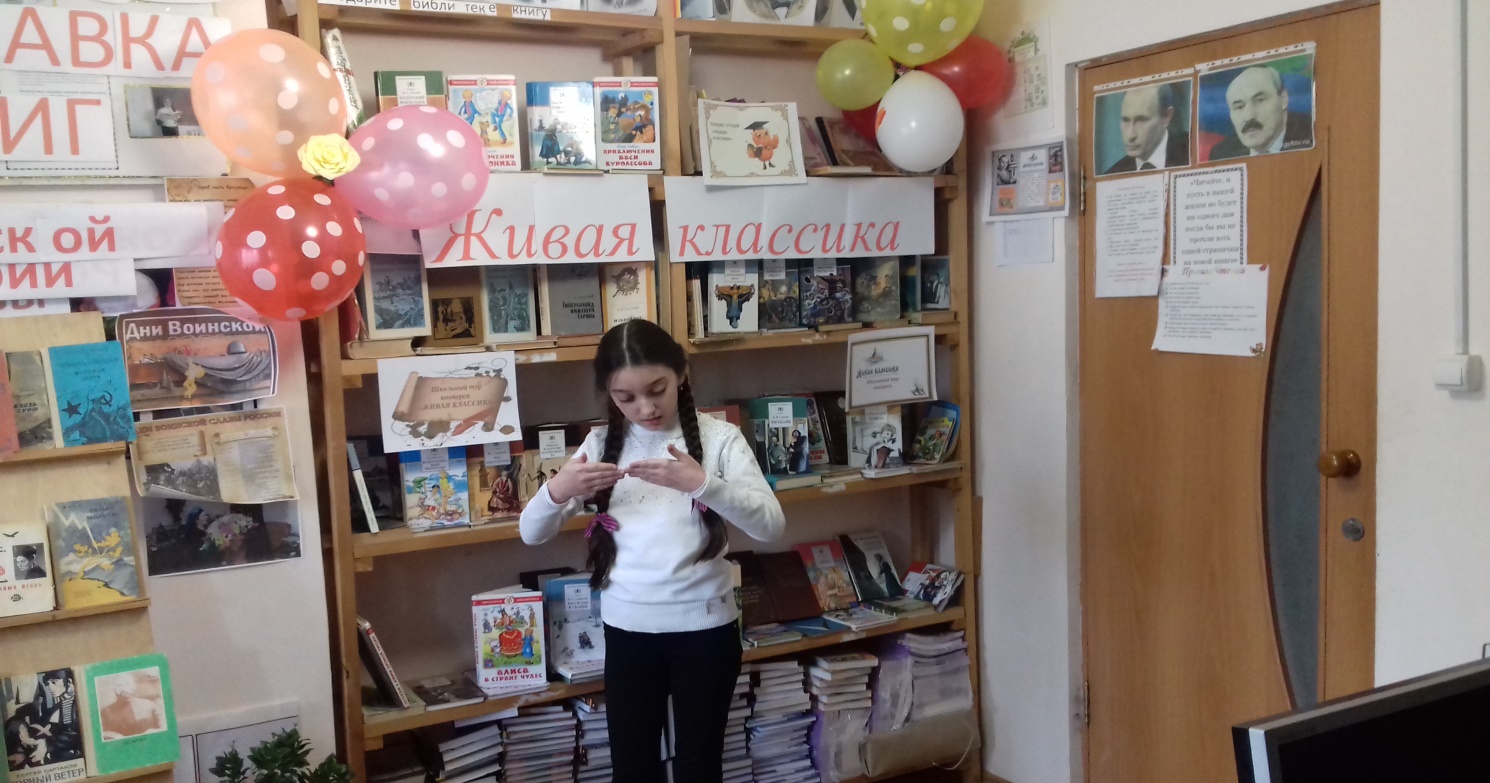 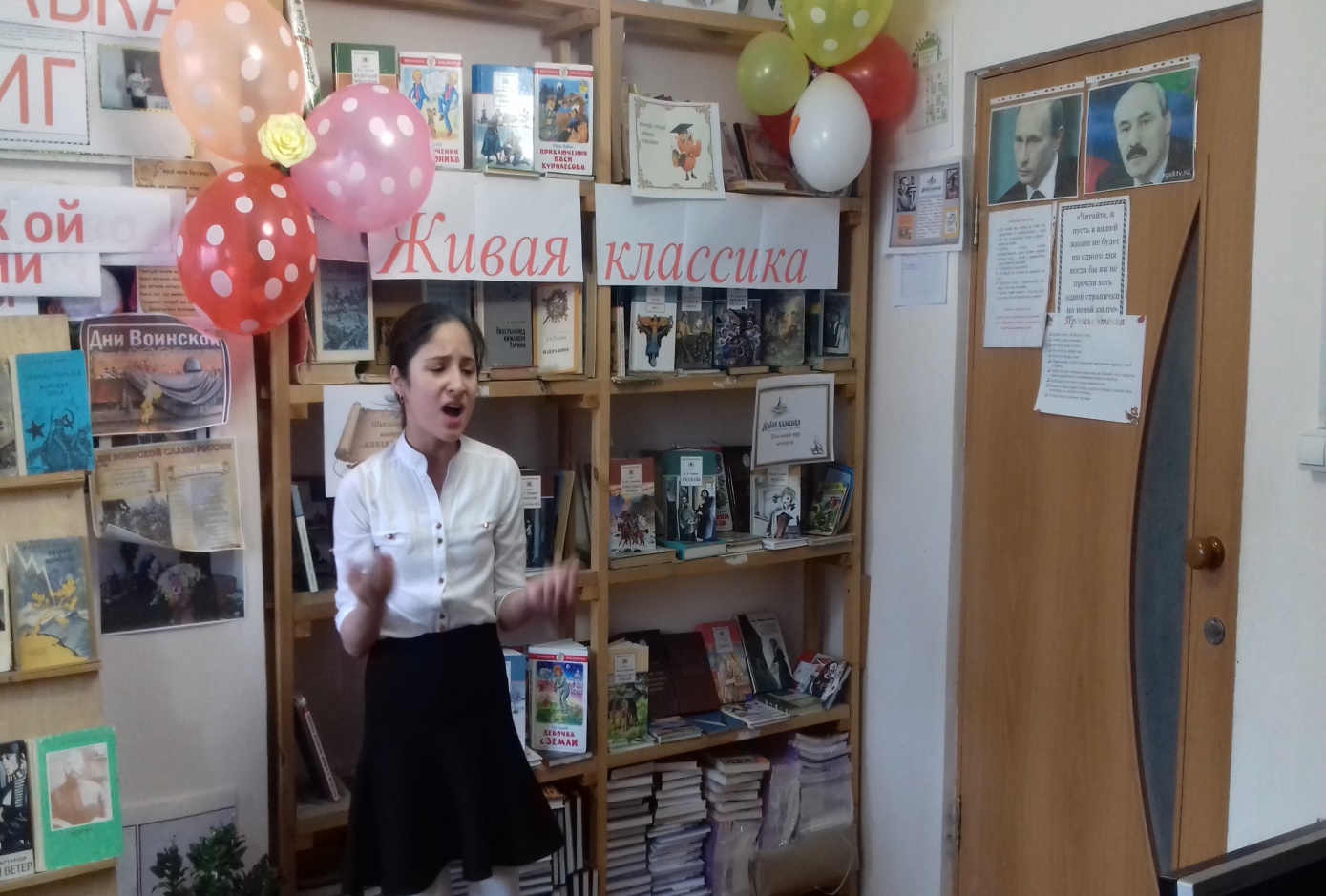 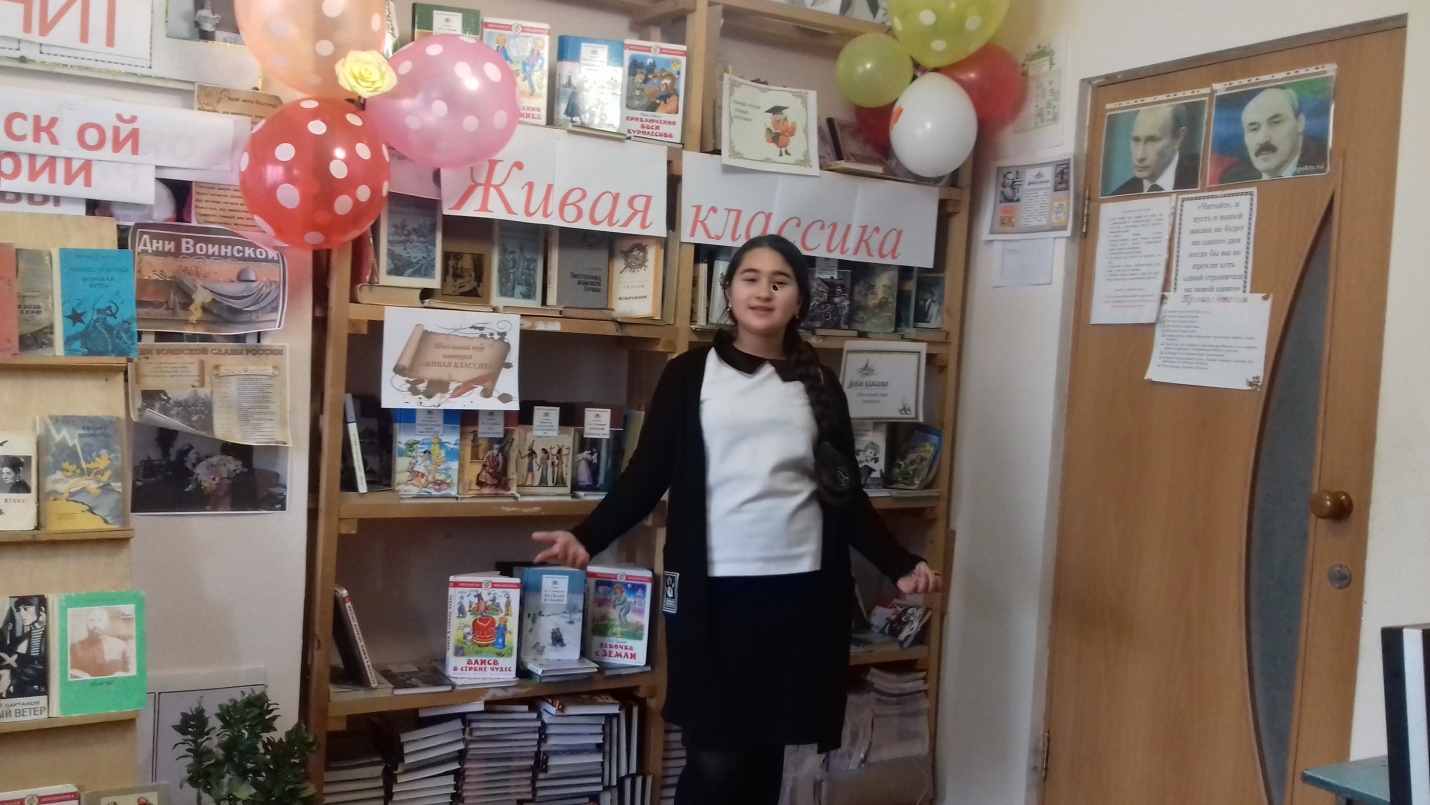 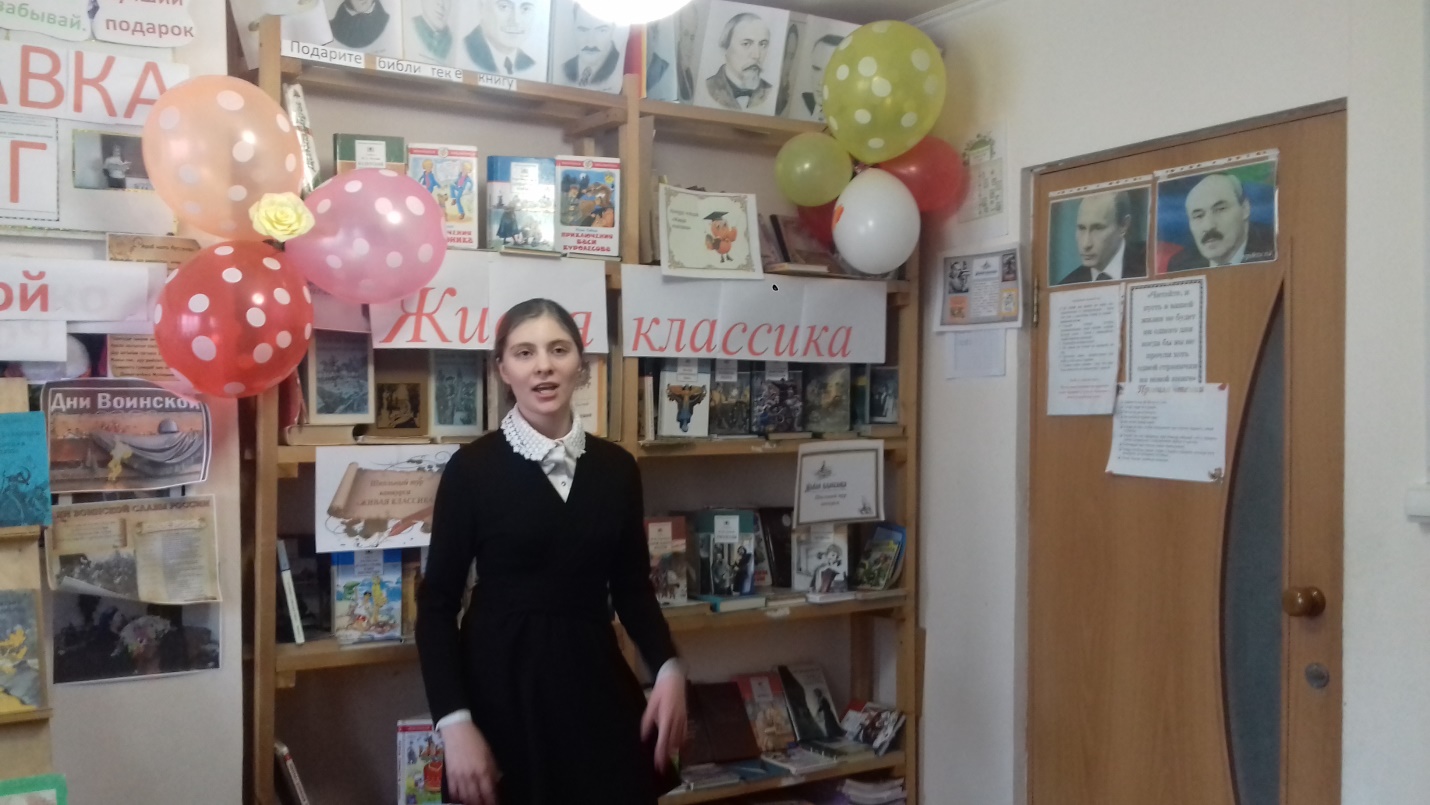 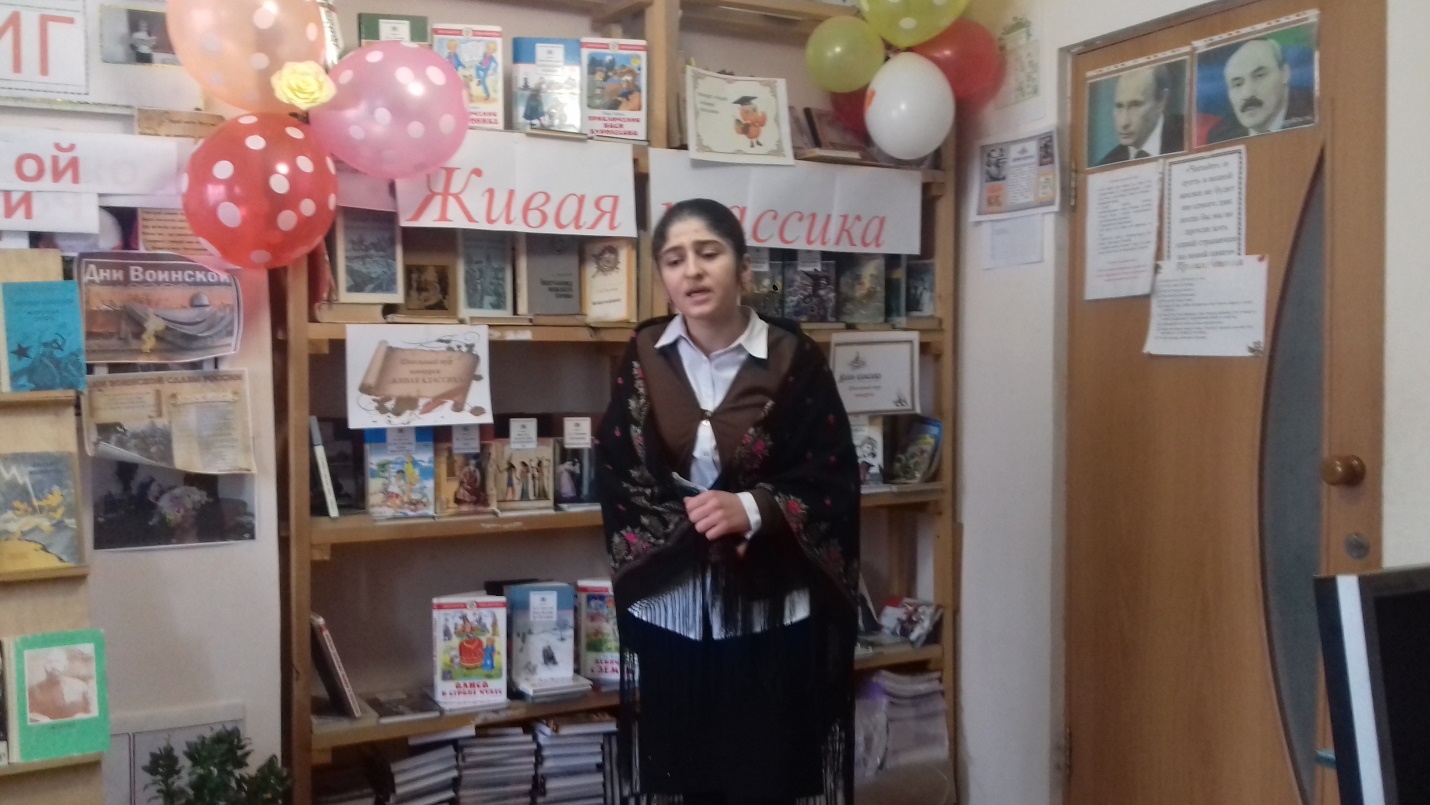 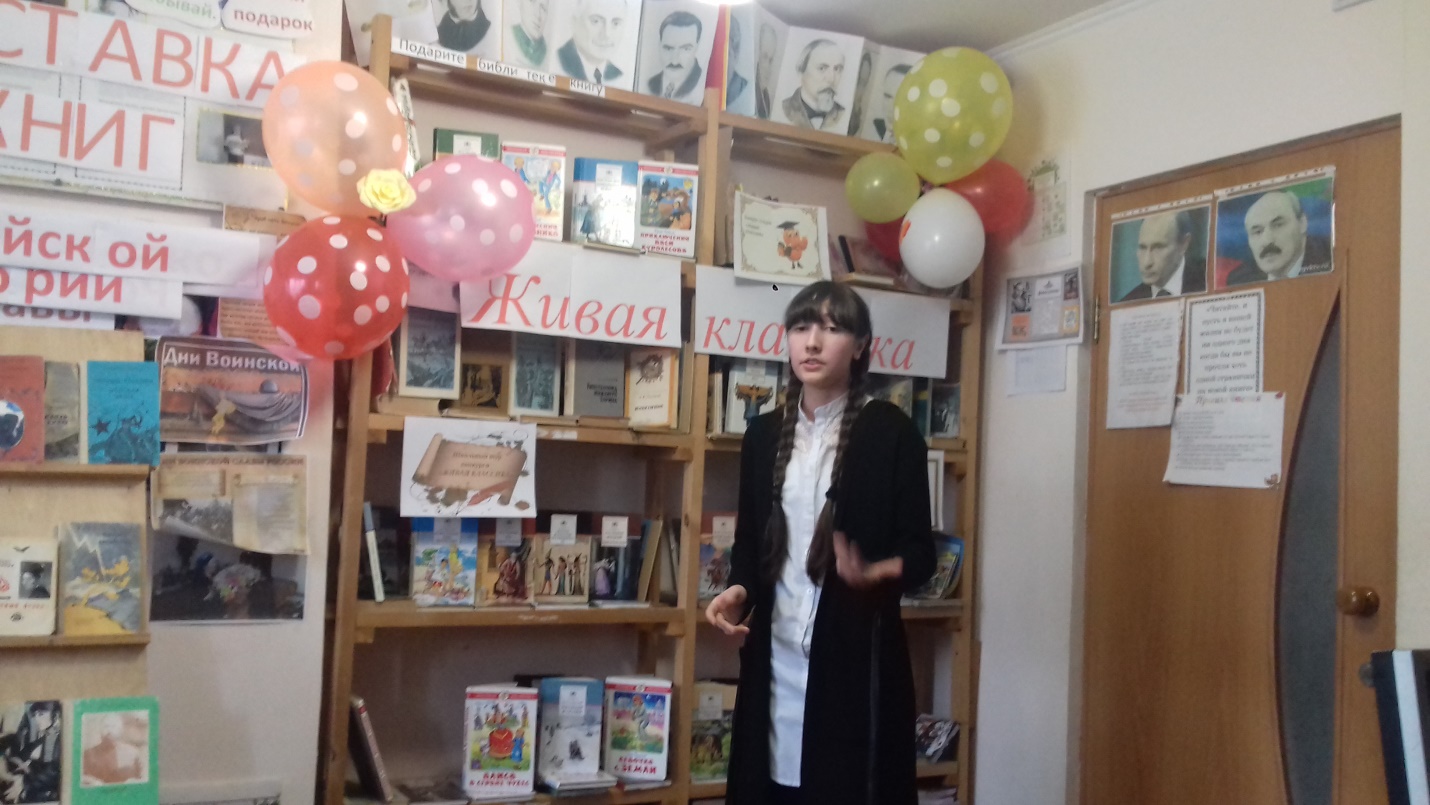 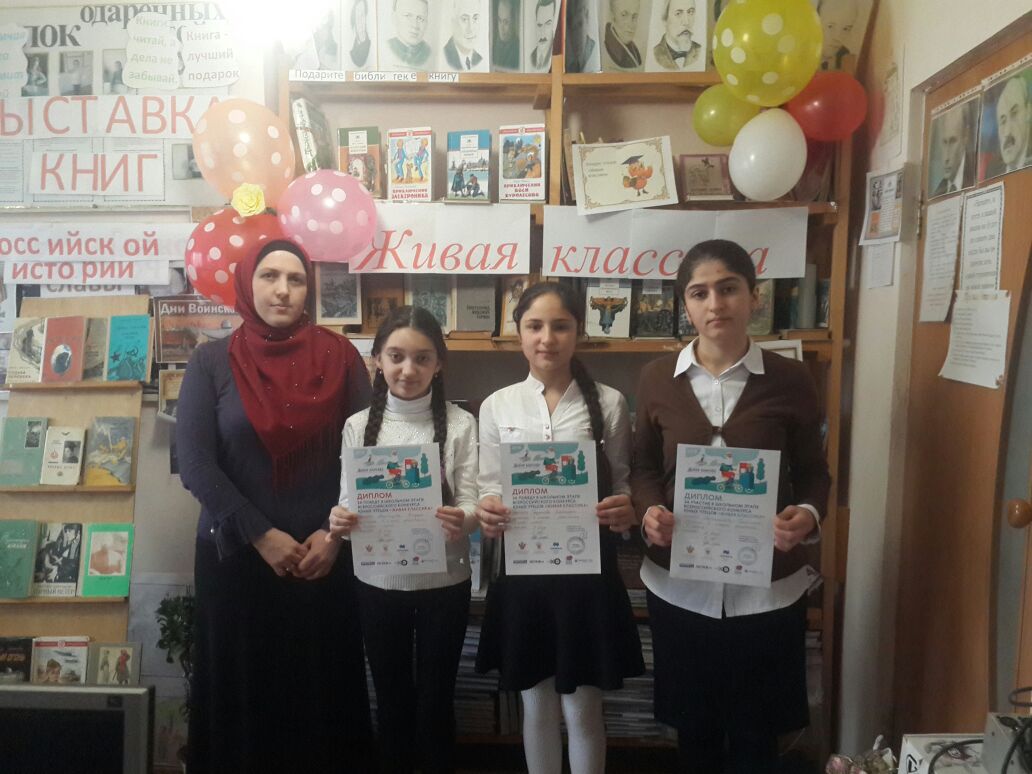 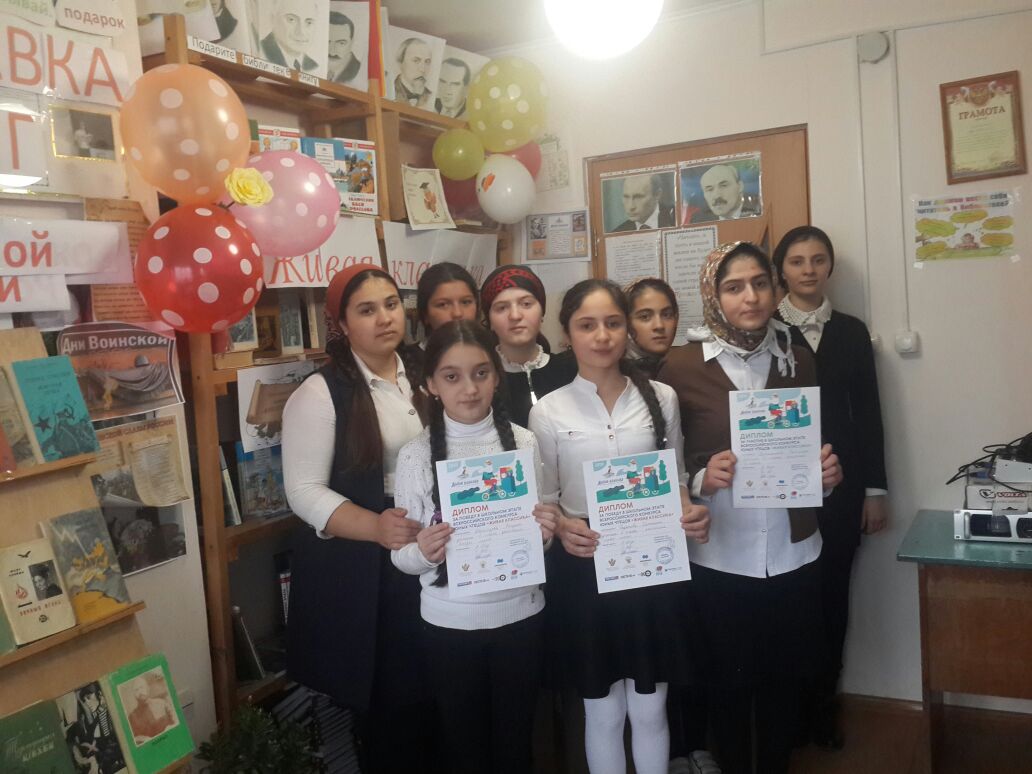 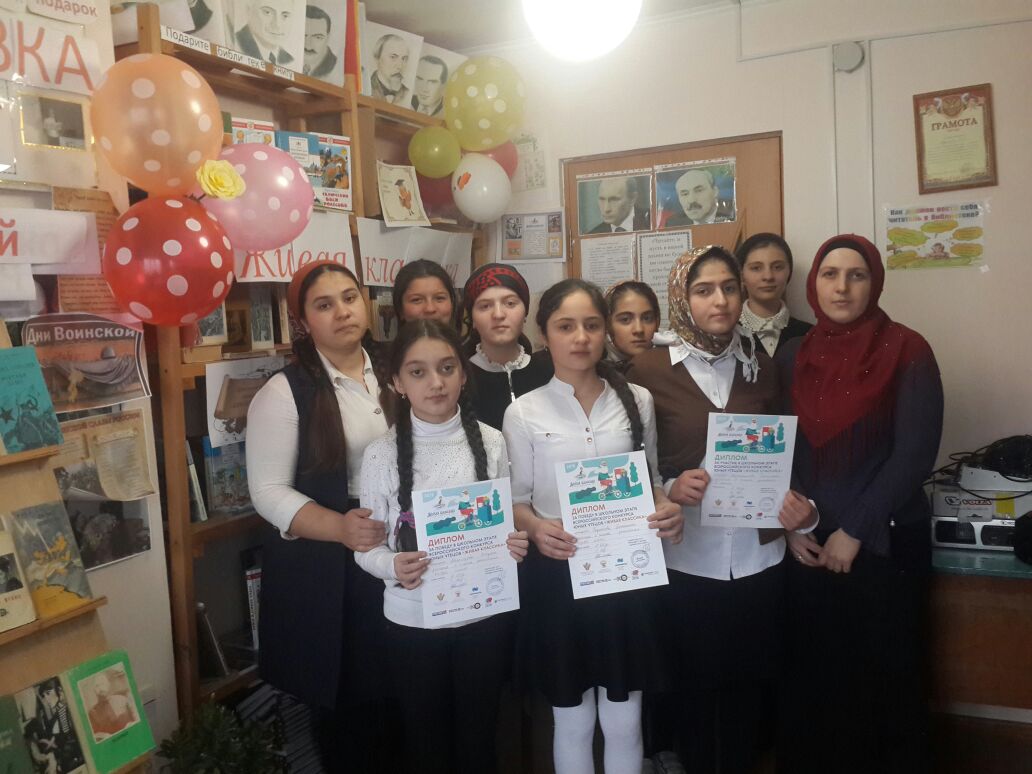 